Приложение 1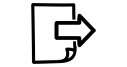 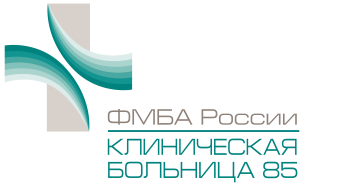 к Порядку прикрепления и учета граждан,застрахованных по ОМС на территории города МосквыГлавному врачу ФГБУЗ КБ № 85 ФМБА РоссииН.Л. Бондаренко
от гр.   ____________________________________ ___________________________________________(Ф.И.О. полностью)ЗАЯВЛЕНИЕ №_______
о выборе медицинской организации для получения первичной медико-санитарной помощи по профилю «стоматология» Я, _________________________________________________________________________ дата рождения «_____» ________________  _______ г.,(фамилия, имя, отчество)место рождения ________________________, гражданство _________,  пол  мужской /   женский, прошу прикрепить меня для оказания первичной медико-санитарной помощи к Федеральное государственное бюджетное учреждение здравоохранения «Клиническая больница № 85 Федерального медико-биологического агентства».Полис обязательного медицинского страхования (временное свидетельство*) ___________________________________________________,выдан страховой медицинской организацией ________________________________________________ «_____» ________________  _______ г. СНИЛС (страховое пенсионное свидетельство)  ___________________________.*В случае наличия временного свидетельства, даю согласие на регистрацию настоящего заявления в Региональном сегменте единого регистра застрахованных лиц города Москвы, с момента установления страховой принадлежности застрахованного лица.Место регистрации: _________________________________________________________, дата регистрации: «_____» _____________  _______ г.Место жительства (пребывания): _____________________________________________________________________________________________.                                                                               (указывается в случае адреса, отличного от адреса места регистрации)Прикреплен к медицинской организации______________________________________ /      Не прикреплен к медицинской организации (наименование) Паспорт (другой документ, удостоверяющий личность): серия __________ №_____________, выдан «_____» ________________  _______ г.__________________________________________________________________         Контактный телефон __________________________________.(наименование органа, выдавшего документ)Настоящим подтверждаю выбор Вашей медицинской организации для получения первичной медико-санитарной помощи и согласие на использование моих персональных данных, включающих: фамилию, имя, отчество, пол, дату рождения, адрес места жительства, контактные телефоны, реквизиты паспорта (документа удостоверения личности), реквизиты полиса ОМС, СНИЛС, данные о состоянии моего здоровья, заболеваниях, случаях обращения за медицинской помощью - в медикопрофилактических целях, в целях установления медицинского диагноза и оказания медицинских услуг при условии, что их обработка осуществляется лицом, профессионально занимающимся медицинской деятельностью и обязанным сохранять врачебную тайну. В процессе оказания медицинской организацией мне медицинской помощи я предоставляю право медицинским работникам передавать мои персональные данные, содержащие сведения, составляющие врачебную тайну, другим должностным лицам медицинской организации в интересах моего обследования и лечения. Предоставляю медицинской организации право осуществлять все действия (операции) с моими персональными данными, включая сбор, ввод, систематизацию, накопление, хранение (в электронном виде и бумажном носителе), уточнение, обновление, передачу, изменение, модификацию, использование, обезличивание, блокирование, уничтожение. Медицинская организация вправе обрабатывать мои персональные данные посредством внесения их в электронную базу данных, включения в списки (реестры) и отчетные формы, предусмотренные документами, регламентирующими порядок ведения и состав данных в учетно-отчетной медицинской документации. Медицинская организация имеет право во исполнение своих обязательств по работе в системе ОМС на обмен (прием и передачу) моими персональными данными со страховыми медицинскими организациями, территориальным фондом ОМС с использованием машинных носителей информации, по каналам связи и(или) в виде бумажных документов, с соблюдением мер, обеспечивающих их защиту от несанкционированного доступа, без специального уведомления меня об этом, при условии, что их прием и обработка осуществляется лицом, обязанным сохранять профессиональную (служебную) тайну при их обработке в соответствии с действующим законодательством Российской Федерации.Передача моих персональных данных иным лицам или иное их разглашение может осуществляться только с моего письменного согласия.Я разрешаю предоставлять, передавать мои персональные данные, содержащие сведения, составляющие врачебную тайну следующим лицам: ___________________________________________________________________________________________________________________________________________________________.Настоящее согласие дано мной с даты его подписания и действует бессрочно.«_____» ________________  202___ г. 			______________________  (_____________________________________)                                                                                               				 (подпись) 			               (Ф.И.О.)Дата и время регистрации заявления: «_____» ________________  202___ г.РЕШЕНИЕ РУКОВОДИТЕЛЯ МЕДИЦИНСКОЙ ОРГАНИЗАЦИИ:	Прикрепить с  «_____» ________________  202___ г.  Отказать в прикреплении в связи с __________________________________________________________________________________________«_____» ________________  202___ г.    _____________________     (Н.Л. Бондаренко)М.П.                                                                                                                           (подпись)	                            (Ф.И.О. руководителя МО)	По требованию заявителя копия заявления с решением руководителя медицинской организации выдана на руки«_____» ________________  202___ г.Получил копию заявления  ______________________  (_____________________________________)                                                                                                      (подпись) 			               (Ф.И.О.)Приложение 3к Порядку прикрепления и учета граждан, застрахованных по ОМС на территории города МосквыИнформированное согласиес условиями предоставления первичной медико-санитарной помощи при выборемедицинской организацииЯ, _________________________________________________________________________ дата рождения «_____» ________________  _______ г.,(фамилия, имя, отчество)подтверждаю, что при подаче заявления о выборе медицинской организации я в доступной для меня форме ознакомлен ответственным сотрудником данной медицинской организации с перечнем врачей-терапевтов, с количеством граждан, выбравших указанных медицинских работников, мне разъяснено, что в ФГБУЗ КБ № 85 ФМБА России не оказывается медицинская помощь по территориально-участковому принципу (на дому).Мне разъяснен порядок организации медицинской помощи в неотложной и плановой форме в случае отсутствия в данной медицинской организации необходимых ресурсных возможностей (врачей специалистов, подразделений, лечебного или диагностического оборудования). Я проинформирован о возможности быть прикрепленным для получения первичной медико-санитарной помощи только к одной медицинской организации.______________________  (_____________________________________)(подпись) 			               (Ф.И.О. гражданина)______________________  (_____________________________________)(подпись) 			               (Ф.И.О. медицинского работника)«_____» ________________  202___ г.(дата оформления)